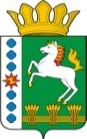 КОНТРОЛЬНО-СЧЕТНЫЙ ОРГАН ШАРЫПОВСКОГО МУНИЦИПАЛЬНОГО ОКРУГАКрасноярского краяЗаключениена проект Постановления администрации Шарыповского муниципального округа «О внесении изменений в постановление администрации Шарыповского муниципального округа от 27.07.2021 № 574-п «Об утверждении муниципальной программы Шарыповского муниципального округа «Развитие физической культуры, спорта, туризма и молодежной политики» (в ред. от 27.07.2021, от 18.11.2021, от 06.05.2022, от 21.07.2022, от 07.10.2022)23 января 2023 год 	            					                                № 4Настоящее экспертное заключение подготовлено Контрольно – счетным органом Шарыповского муниципального округа Красноярского края на основании ст. 157 Бюджетного  кодекса Российской Федерации, ст. 9 Федерального закона от 07.02.2011 № 6-ФЗ «Об общих принципах организации и деятельности контрольно – счетных органов субъектов Российской Федерации и муниципальных образований», ст. 15 Решения Шарыповского окружного Совета депутатов от 29.09.2021 № 17-136р «Об утверждении Положения о Контрольно – счетном органе Шарыповского муниципального округа Красноярского края» и в соответствии со стандартом организации деятельности Контрольно-счетного органа Шарыповского муниципального округа Красноярского края СОД 2 «Организация, проведение и оформление результатов финансово-экономической экспертизы проектов Решений Шарыповского окружного Совета депутатов и нормативно-правовых актов по бюджетно-финансовым вопросам и вопросам использования муниципального имущества и проектов муниципальных программ» утвержденного приказом Контрольно-счетного органа Шарыповского муниципального округа Красноярского края от 25.01.2021 № 03.Представленный на экспертизу проект Постановления администрации Шарыповского муниципального округа «О внесении изменений в постановление администрации Шарыповского муниципального округа от 27.07.2021 № 574-п «Об утверждении муниципальной программы Шарыповского муниципального округа «Развитие физической культуры, спорта, туризма и молодежной политики» (в ред. от 27.07.2021, от 18.11.2021, от 06.05.2022, от 21.07.2022, 07.10.2022) направлен в Контрольно – счетный орган Шарыповского муниципального округа Красноярского края 20 января 2023 года. Разработчиком данного проекта Программы является муниципальное казенное учреждение «Управление спорта и туризма  Шарыповского муниципального округа».Основанием для разработки муниципальной программы является:- статья 179 Бюджетного кодекса Российской Федерации;- постановление администрации Шарыповского муниципального округа от 13.04.2021 № 288-п «Об утверждении Порядка принятия решений о разработке муниципальных программ Шарыповского муниципального округа, их формирования и реализации» (в ред. от 22.07.2022);- распоряжение администрации Шарыповского муниципального округа от 21.07.2021 № 374-р «Об утверждении перечня муниципальных программ Шарыповского муниципального округа» (в ред. от 03.08.2022).Исполнитель Программы муниципальное казенное учреждение «Управление спорта и туризма Шарыповского муниципального округа».Соисполнители муниципальной программы отсутствуют.Мероприятие проведено 20 – 23 января 2023 года.В ходе подготовки заключения Контрольно – счетным органом Шарыповского муниципального округа Красноярского края были проанализированы следующие материалы:- проект Постановления администрации Шарыповского муниципального округа «О внесении изменений в постановление администрации Шарыповского муниципального округа от 27.07.2021 № 574-п «Об утверждении муниципальной программы Шарыповского муниципального округа «Развитие физической культуры, спорта, туризма и молодежной политики» (в ред. от 27.07.02021, от 18.11.2021, от 06.05.2022, от 21.07.2022, от 07.10.2022);-  паспорт муниципальной программы «Об утверждении муниципальной программы Шарыповского муниципального округа «Развитие физической культуры, спорта, туризма и молодежной политики».Подпрограммы муниципальной программы:Развитие массовой физической культуры и спорта;Развитие молодежной политики;Развитие туризма;Улучшение жилищных условий отдельных категорий граждан;Обеспечение реализации муниципальной программы.          Цели и задачи программы «Развитие физической культуры, спорта, туризма и молодежной политики» изложены в новой редакции.Цели муниципальной программы:1. Создание условий, обеспечивающих возможность населению округа систематически заниматься физической культурой и спортом, формирование системы подготовки спортивного резерва;2. Совершенствование условий для развития потенциала молодежи и его реализации в интересах развития округа;3. Развитие туризма на территории округа;4. Повышение доступности жилья и улучшение жилищных условий граждан, проживающих на территории округа;5. Создание условий для эффективного управления и развития физической культуры, спорта и туризмаЗадачи муниципальной программы:1. Обеспечение развития массовой физической культуры на территории округа, развитие инфраструктуры физической культуры и спорта, в том числе устройство спортивных объектов;2. Реализация программ спортивной подготовки по видам спорта в соответствии с требованиями федеральных стандартов спортивной подготовки, создание условий для формирования, подготовки и сохранения спортивного резерва;3. Создание условий успешной социализации и эффективной самореализации молодежи округа;4. Создание условий для дальнейшего развития и совершенствования системы патриотического воспитания молодежи округа;5. Создание условий для устойчивого развития внутреннего туризма в округе;6. Государственная поддержка в решении жилищной проблемы молодых семей, признанных в установленном порядке нуждающимися в улучшении  жилищных условий;7. Создание условий для эффективного, ответственного и прозрачного управления финансовыми ресурсами в рамках выполнения установленных функций и полномочий в сфере спорта и туризмаРассмотрев представленные материалы к проекту Постановления установлено следующее:В соответствии с проектом Постановления вносятся в паспорт муниципальной программы изменения по строке (пункту) «Ресурсное обеспечение  муниципальной  программы».После внесения изменений строка  будет читаться:Увеличение бюджетных ассигнований по муниципальной программе в 2022 году в сумме 1 174 572,89 руб. (3,43%), из них: - за счет средств бюджета округа в сумме 1 019 512,62 руб. (4,19%); - за счет средств внебюджетных источников в сумме 155 060,27 руб. (4,51%).          Цели и задачи программы «Развитие физической культуры, спорта, туризма и молодежной политики» изложены в новой редакции.            В перечень и значения ожидаемых результатов от реализации программных мероприятий на период 2021 - 2030 годы по целевым показателям внесены изменения, добавлены новые показатели результативности:В подпрограмму «Развитие массовой физической культуры и спорта» вносятся изменения по строке «Объемы и источники финансирования подпрограммы». После внесения изменений строка будет читаться:Увеличение бюджетных ассигнований по подпрограмме «Развитие массовой физической культуры и спорта» в 2022 году в сумме 1 200 435,00 руб. (2,31%), в том числе:за счет средств бюджета округа увеличение в сумме 1 050 435,00 руб. (6,92%), в том числе:  1. Увеличение в сумме 700 435,00 руб. по мероприятию 1.2 «Обеспечение деятельности (оказание услуг) подведомственных учреждений», из них:       - в сумме 52 457,00 руб. на частичную компенсацию расходов на региональные выплаты и выплаты, обеспечивающие уровень заработной платы работников бюджетной сферы не ниже размера минимальной заработной платы (минимального размера оплаты труда) работникам МБУ «СШ Шарыповского МО»;       - в сумме 582 978,00 руб. на текущий ремонт помещения спортивной школы для устранения предписаний Роспотребнадзора города Шарыпово и получения лицензии на образовательную деятельность;       - в сумме 65 000,00 руб. на установку системы оповещения и управления эвакуацией о потенциальной угрозе возникновения чрезвычайной ситуации в здании МБУ «СШ Шарыповского МО».           2. Уменьшение в сумме 50 000,00 руб. по мероприятию 1.3 «Предоставление субсидии социально ориентированным некоммерческим организациям Шарыповского муниципального округа на конкурсной основе на финансирование расходов, связанных с реализацией спортивных мероприятий», в связи с несостоявшимся конкурсом по закупкам товаров, работ, услуг.            3. Увеличение в сумме 400 000,00 руб. на новое мероприятие 1.11 «Приобретение основных средств» на приобретение спортивных тренажеров тренажеров в клуб по месту жительства граждан в с. Парная.за счет средств из внебюджетных источников увеличение в сумме 150 000,00 руб. (4,58%), по мероприятию 1.6 «Безвозмездное пожертвование (СШ Шарыповского МО)» на приобретение лыжного спортивного инвентаря, согласно договора пожертвования заключенного между МБУ «СШ Шарыповского МО» и АО «СУЭК-Красноярск» от 14.12.2022 № СУЭК-КРА-22/1821Ф.          Перераспределение бюджетных ассигнований в 2022 году в сумме 13 744 811,06 руб., в 2023 – 2024 годах в сумме 11 954 662,00 руб. ежегодно на новое мероприятие 2.2 «Обеспечение деятельности (оказание услуг) подведомственных учреждений» с мероприятия 1.2 «Обеспечение деятельности (оказание услуг) подведомственных учреждений».          Цели и задачи подпрограммы «Развитие массовой физической культуры и спорта» изложены в новой редакции.          В перечень и значения ожидаемых результатов от реализации подпрограммных мероприятий на период 2021 - 2024 годы по целевым показателям внесены изменения, добавлены новые показатели результативности:В подпрограмму «Развитие молодежной политики» вносятся изменения по строке «Объемы и источники финансирования подпрограммы». После внесения изменений строка будет читаться:Уменьшение бюджетных ассигнований по подпрограмме «Развитие молодежной политики» в 2022 году в сумме 25 862,11 руб. (0,58%), в том числе:            - уменьшение за счет средств бюджета округа в сумме 30 922,38 руб. (0,80%)  по мероприятию 4.1 «Приобретение формы участникам патриотического движения «Юнармия» в связи с экономией по результатам открытого аукциона в электронной форме; - увеличение за счет средств из внебюджетных источников в сумме 5 060,27 руб. (3,14%) по мероприятию 1.3 «Безвозмездные пожертвования для МБУ "ММЦ Сибиряк" ШМО» на «Средства от принудительных взысканий (МБУ "ММЦ "Сибиряк")», на приобретение канцелярских товаров.              Перераспределение бюджетных ассигнований по подпрограмме «Развитие молодежной политики»:           - в сумме 161 324,12 руб. в 2022 году изменение наименования мероприятия  1.2  «Предоставление субсидии  муниципальному бюджетному  учреждению муниципального округа в сфере молодежной политики на финансовое обеспечение выполнения муниципального задания» на «Безвозмездные пожертвования для МБУ "ММЦ Сибиряк" ШМО» и перераспределение на него средств с мероприятия 1.3 «Безвозмездные пожертвования для МБУ "ММЦ Сибиряк" ШМО»;           - в сумме 43 600,00 руб. изменение наименования мероприятия  2.1  «Приобретение формы участникам патриотического движения "Юнармия"» на «Поощрение талантливой молодежи Шарыповского муниципального округа» и перераспределение на него средств с мероприятия 1.1 «Поощрение талантливой молодежи Шарыповского муниципального округа»;           - в сумме 150 487,47 руб. в 2022 году и в сумме 129 322,29 руб. в 2023-2024 годах ежегодно перераспределено на новое мероприятие 3.2 «Поддержка деятельности муниципальных молодежных центров» с мероприятия 1.1.2 «Поддержка деятельности муниципальных молодежных центров»;           - в сумме 886 482,73 руб. в 2022 году и в сумме 861 068,23 руб. в 2023-2024 годах ежегодно перераспределено на новое мероприятие 4.2.1 «Обеспечение деятельности (оказание услуг) подведомственных учреждений» с мероприятия 1.1.1 «Обеспечение деятельности (оказание услуг) подведомственных учреждений»;           - в сумме 64 781,30 руб. в 2022 году и в сумме 42 906,10 руб. в 2023-2024 годах ежегодно перераспределено на новое мероприятие 4.2.2 «Поддержка деятельности муниципальных молодежных центров» с мероприятия 1.1.2 «Поддержка деятельности муниципальных молодежных центров».         Задачи подпрограммы «Развитие молодежной политики» изложены в новой редакции.         В перечень и значения ожидаемых результатов от реализации подпрограммных мероприятий на период 2021 - 2024 годы по целевым показателям внесены изменения, добавлены новые показатели результативности:В подпрограмму «Развитие туризма» изменения по строке «Объемы и источники финансирования подпрограммы» не вносились. Объемы и источники финансирования подпрограммы будут читаться:             Перераспределение бюджетных ассигнований по подпрограмме «Развитие туризма» в сумме 5 000,00 руб. на новое мероприятие 3.2 «Проведение активной рекламной деятельности, направленной на формирование имиджа Шарыповского муниципального округа» с мероприятия 2.2 «Проведение активной рекламной деятельности, направленной на формирование имиджа Шарыповского муниципального округа».          Цель и задачи подпрограммы «Развитие туризма» изложены в новой редакции.         Цель подпрограммы:          - Создание условий для устойчивого развития внутреннего туризма в округе.          Задачи подпрограммы:          - Повышение качества оказываемых туристских услуг;          - Продвижение  туристского продукта округа;          - Информационное обеспечение развития туризма округа, развитие инфраструктуры гостеприимства.         5.  По подпрограмме «Обеспечение реализации муниципальной программы» цели и задачи подпрограммы изложены в новой редакции.         Цель подпрограммы:          - Создание условий для эффективного, ответственного и прозрачного управления финансовыми ресурсами в рамках выполнения установленных функций и полномочий в сфере спорта и туризма.          Задачи подпрограммы:- Обеспечение деятельности и выполнение функций муниципального казенного учреждения «Управление спорта и туризма Шарыповского муниципального округа» по выработке и реализации муниципальной политики и нормативно-правовому регулированию в сфере физической культуры, спорта и туризма, а также по управлению муниципальным имуществом в сфере физической культуры, спорта и туризма.При проверке правильности планирования и составления муниципальной программы нарушений не установлено.На основании выше изложенного Контрольно – счетный орган Шарыповского муниципального округа Красноярского края предлагает администрации Шарыповского муниципального округа принять проект Постановления администрации Шарыповского муниципального округа «О внесении изменений в постановление администрации Шарыповского муниципального округа от 27.07.2021 № 574-п «Об утверждении муниципальной программы Шарыповского муниципального округа «Развитие физической культуры, спорта, туризма и молодежной политики» (в ред. от 27.07.2021, от 18.11.2021, от 06.05.2022, от 21.07.2022, от 07.10.2022).Председатель                                                                        				Г.В. СавчукРесурсное обеспечение  муниципальной  программы Предыдущая редакцияПредлагаемая редакция (проект Постановления)Ресурсное обеспечение  муниципальной  программы Общий объем бюджетных ассигнований на реализацию муниципальной программы  составляет 104 602 911,01  руб., из них:2021 год – 25 412 706,14 руб.;2022 год – 34 218 262,95 руб.;2023 год – 22 479 559,22 руб.2024 год – 22 492 382,70 руб.в том числе за счет средств:федерального бюджета  596 898,18 руб., из них:2021 год – 202 512,45 руб.;2022 год – 143 472,01 руб.;2023 год – 124 153,55 руб.2024 год – 126 760,17 руб.краевого бюджета  9 171 844,86 руб., из них:2021 год – 1 508 501,73 руб.;2022 год – 6 308 129,59 руб.;2023 год – 672 498,34 руб.2024 год – 682 715,20 руб.бюджет округа  88 889 932,94 руб., из них:2021 год – 21 536 781,05 руб.;2022 год – 24 330 337,23 руб.;2023 год – 21 511 407,33 руб.2024 год – 21 511 407,33 руб.внебюджетных источников 5 944 235,03 руб., из них:2021 год –  2 164 910,91 руб.;2022 год –  3 436 324,12 руб.;2023 год –     171 500,00 руб.2024 год –    171 500,00 руб.Общий объем бюджетных ассигнований на реализацию муниципальной программы  составляет 105 777 483,90  руб., из них:2021 год – 25 412 706,14 руб.;2022 год – 35 392 835,84 руб.;2023 год – 22 479 559,22 руб.2024 год – 22 492 382,70 руб.в том числе за счет средств:федерального бюджета  596 898,18 руб., из них:2021 год – 202 512,45 руб.;2022 год – 143 472,01 руб.;2023 год – 124 153,55 руб.2024 год – 126 760,17 руб.краевого бюджета  9 171 844,86 руб., из них:2021 год – 1 508 501,73 руб.;2022 год – 6 308 129,59 руб.;2023 год – 672 498,34 руб.2024 год – 682 715,20 руб.бюджет округа  89 909 445,56 руб., из них:2021 год – 21 536 781,05 руб.;2022 год – 25 349 849,85 руб.;2023 год – 21 511 407,33 руб.2024 год – 21 511 407,33 руб.внебюджетных источников 6 099 295,30 руб., из них:2021 год –  2 164 910,91 руб.;2022 год –  3 591 384,39 руб.;2023 год –     171 500,00 руб.2024 год –    171 500,00 руб.Показатели результативностиЕд.изм.Предлагаемая редакцияПредлагаемая редакцияПредлагаемая редакцияПредлагаемая редакцияПредлагаемая редакцияПредлагаемая редакцияПоказатели результативностиЕд.изм.2021 год2022 год2023 год2024 год2025 год2030 годПоказатели результативностиЕд.изм.ФактПланПланПланПланПланЦель: Создание условий, обеспечивающих возможность населению округа систематически заниматься физической культурой и спортом, формирование системы подготовки спортивного резерва  Цель: Создание условий, обеспечивающих возможность населению округа систематически заниматься физической культурой и спортом, формирование системы подготовки спортивного резерва  Цель: Создание условий, обеспечивающих возможность населению округа систематически заниматься физической культурой и спортом, формирование системы подготовки спортивного резерва  Цель: Создание условий, обеспечивающих возможность населению округа систематически заниматься физической культурой и спортом, формирование системы подготовки спортивного резерва  Цель: Создание условий, обеспечивающих возможность населению округа систематически заниматься физической культурой и спортом, формирование системы подготовки спортивного резерва  Цель: Создание условий, обеспечивающих возможность населению округа систематически заниматься физической культурой и спортом, формирование системы подготовки спортивного резерва  Цель: Создание условий, обеспечивающих возможность населению округа систематически заниматься физической культурой и спортом, формирование системы подготовки спортивного резерва  Цель: Создание условий, обеспечивающих возможность населению округа систематически заниматься физической культурой и спортом, формирование системы подготовки спортивного резерва  Задача 1: Обеспечение развития массовой физической культуры на территории округа, развитие инфраструктуры физической культуры и спорта, в том числе устройство спортивных объектов Задача 1: Обеспечение развития массовой физической культуры на территории округа, развитие инфраструктуры физической культуры и спорта, в том числе устройство спортивных объектов Задача 1: Обеспечение развития массовой физической культуры на территории округа, развитие инфраструктуры физической культуры и спорта, в том числе устройство спортивных объектов Задача 1: Обеспечение развития массовой физической культуры на территории округа, развитие инфраструктуры физической культуры и спорта, в том числе устройство спортивных объектов Задача 1: Обеспечение развития массовой физической культуры на территории округа, развитие инфраструктуры физической культуры и спорта, в том числе устройство спортивных объектов Задача 1: Обеспечение развития массовой физической культуры на территории округа, развитие инфраструктуры физической культуры и спорта, в том числе устройство спортивных объектов Задача 1: Обеспечение развития массовой физической культуры на территории округа, развитие инфраструктуры физической культуры и спорта, в том числе устройство спортивных объектов Задача 1: Обеспечение развития массовой физической культуры на территории округа, развитие инфраструктуры физической культуры и спорта, в том числе устройство спортивных объектов Доля населения, систематически занимающегося физической культурой и спортом, в общей численности населения муниципального округа%46,1047,4952,2354,3955,5070,00Задача 2: Реализация программ спортивной подготовки по видам спорта в соответствии с требованиями федеральных стандартов спортивной подготовки, создание условий для формирования, подготовки и сохранения спортивного резерваЗадача 2: Реализация программ спортивной подготовки по видам спорта в соответствии с требованиями федеральных стандартов спортивной подготовки, создание условий для формирования, подготовки и сохранения спортивного резерваЗадача 2: Реализация программ спортивной подготовки по видам спорта в соответствии с требованиями федеральных стандартов спортивной подготовки, создание условий для формирования, подготовки и сохранения спортивного резерваЗадача 2: Реализация программ спортивной подготовки по видам спорта в соответствии с требованиями федеральных стандартов спортивной подготовки, создание условий для формирования, подготовки и сохранения спортивного резерваЗадача 2: Реализация программ спортивной подготовки по видам спорта в соответствии с требованиями федеральных стандартов спортивной подготовки, создание условий для формирования, подготовки и сохранения спортивного резерваЗадача 2: Реализация программ спортивной подготовки по видам спорта в соответствии с требованиями федеральных стандартов спортивной подготовки, создание условий для формирования, подготовки и сохранения спортивного резерваЗадача 2: Реализация программ спортивной подготовки по видам спорта в соответствии с требованиями федеральных стандартов спортивной подготовки, создание условий для формирования, подготовки и сохранения спортивного резерваЗадача 2: Реализация программ спортивной подготовки по видам спорта в соответствии с требованиями федеральных стандартов спортивной подготовки, создание условий для формирования, подготовки и сохранения спортивного резерваКоличество спортсменов Шарыповского муниципального округа в составах кандидатов спортивных сборных команд Красноярского краячел.0,002,002,002,002,002,00Цель: Совершенствование условий для развития потенциала молодежи и его реализации в интересах развития округаЦель: Совершенствование условий для развития потенциала молодежи и его реализации в интересах развития округаЦель: Совершенствование условий для развития потенциала молодежи и его реализации в интересах развития округаЦель: Совершенствование условий для развития потенциала молодежи и его реализации в интересах развития округаЦель: Совершенствование условий для развития потенциала молодежи и его реализации в интересах развития округаЦель: Совершенствование условий для развития потенциала молодежи и его реализации в интересах развития округаЦель: Совершенствование условий для развития потенциала молодежи и его реализации в интересах развития округаЦель: Совершенствование условий для развития потенциала молодежи и его реализации в интересах развития округаЗадача 3:  Создание условий успешной социализации и эффективной самореализации молодежи округаЗадача 3:  Создание условий успешной социализации и эффективной самореализации молодежи округаЗадача 3:  Создание условий успешной социализации и эффективной самореализации молодежи округаЗадача 3:  Создание условий успешной социализации и эффективной самореализации молодежи округаЗадача 3:  Создание условий успешной социализации и эффективной самореализации молодежи округаЗадача 3:  Создание условий успешной социализации и эффективной самореализации молодежи округаЗадача 3:  Создание условий успешной социализации и эффективной самореализации молодежи округаЗадача 3:  Создание условий успешной социализации и эффективной самореализации молодежи округаКоличество поддержанных социально-экономических проектов, реализуемых молодежью на территории Шарыповского муниципального округаед.22,0023,0024,0025,0026,0032,00Количество молодых людей, являющихся членами проектной команды по реализации социально - экономических проектов Шарыповского муниципального округаед.150,00160,00170,00180,00190,00250,00Количество молодых граждан - участников мероприятий в сфере молодежной политикиед.720,00770,00820,00870,00920,001 150,00Задача 4: Создание условий для дальнейшего развития и совершенствования системы патриотического воспитания молодежи округаЗадача 4: Создание условий для дальнейшего развития и совершенствования системы патриотического воспитания молодежи округаЗадача 4: Создание условий для дальнейшего развития и совершенствования системы патриотического воспитания молодежи округаЗадача 4: Создание условий для дальнейшего развития и совершенствования системы патриотического воспитания молодежи округаЗадача 4: Создание условий для дальнейшего развития и совершенствования системы патриотического воспитания молодежи округаЗадача 4: Создание условий для дальнейшего развития и совершенствования системы патриотического воспитания молодежи округаЗадача 4: Создание условий для дальнейшего развития и совершенствования системы патриотического воспитания молодежи округаЗадача 4: Создание условий для дальнейшего развития и совершенствования системы патриотического воспитания молодежи округаКоличество созданных военно-патриотических клубовед.1,001,002,003,004,007,00Цель: Развитие туризма на территории округаЦель: Развитие туризма на территории округаЦель: Развитие туризма на территории округаЦель: Развитие туризма на территории округаЦель: Развитие туризма на территории округаЦель: Развитие туризма на территории округаЦель: Развитие туризма на территории округаЦель: Развитие туризма на территории округаЗадача 5:  Создание условий для устойчивого развития внутреннего туризма в округе Задача 5:  Создание условий для устойчивого развития внутреннего туризма в округе Задача 5:  Создание условий для устойчивого развития внутреннего туризма в округе Задача 5:  Создание условий для устойчивого развития внутреннего туризма в округе Задача 5:  Создание условий для устойчивого развития внутреннего туризма в округе Задача 5:  Создание условий для устойчивого развития внутреннего туризма в округе Задача 5:  Создание условий для устойчивого развития внутреннего туризма в округе Задача 5:  Создание условий для устойчивого развития внутреннего туризма в округе Количество туристов и экскурсантов, посетивших Шарыповский муниципальный округтыс. чел.603,00604,00616,00618,00620,00630,00Цель: Повышение доступности жилья и улучшение жилищных условий граждан, проживающих на территории округаЦель: Повышение доступности жилья и улучшение жилищных условий граждан, проживающих на территории округаЦель: Повышение доступности жилья и улучшение жилищных условий граждан, проживающих на территории округаЦель: Повышение доступности жилья и улучшение жилищных условий граждан, проживающих на территории округаЦель: Повышение доступности жилья и улучшение жилищных условий граждан, проживающих на территории округаЦель: Повышение доступности жилья и улучшение жилищных условий граждан, проживающих на территории округаЦель: Повышение доступности жилья и улучшение жилищных условий граждан, проживающих на территории округаЦель: Повышение доступности жилья и улучшение жилищных условий граждан, проживающих на территории округаЗадача 6: Государственная поддержка в решении жилищной проблемы молодых семей, признанных в установленном порядке нуждающимися в улучшении  жилищных условийЗадача 6: Государственная поддержка в решении жилищной проблемы молодых семей, признанных в установленном порядке нуждающимися в улучшении  жилищных условийЗадача 6: Государственная поддержка в решении жилищной проблемы молодых семей, признанных в установленном порядке нуждающимися в улучшении  жилищных условийЗадача 6: Государственная поддержка в решении жилищной проблемы молодых семей, признанных в установленном порядке нуждающимися в улучшении  жилищных условийЗадача 6: Государственная поддержка в решении жилищной проблемы молодых семей, признанных в установленном порядке нуждающимися в улучшении  жилищных условийЗадача 6: Государственная поддержка в решении жилищной проблемы молодых семей, признанных в установленном порядке нуждающимися в улучшении  жилищных условийЗадача 6: Государственная поддержка в решении жилищной проблемы молодых семей, признанных в установленном порядке нуждающимися в улучшении  жилищных условийЗадача 6: Государственная поддержка в решении жилищной проблемы молодых семей, признанных в установленном порядке нуждающимися в улучшении  жилищных условийКоличество молодых семей, улучшивших свои жилищные условия за счет получения социальной выплатыед.1,001,000,000,000,001,00Цель: Создание условий для эффективного управления и развития физической культуры, спорта и туризмаЦель: Создание условий для эффективного управления и развития физической культуры, спорта и туризмаЦель: Создание условий для эффективного управления и развития физической культуры, спорта и туризмаЦель: Создание условий для эффективного управления и развития физической культуры, спорта и туризмаЦель: Создание условий для эффективного управления и развития физической культуры, спорта и туризмаЦель: Создание условий для эффективного управления и развития физической культуры, спорта и туризмаЦель: Создание условий для эффективного управления и развития физической культуры, спорта и туризмаЦель: Создание условий для эффективного управления и развития физической культуры, спорта и туризмаЗадача7: Создание условий для эффективного, ответственного и прозрачного управления финансовыми ресурсами в рамках выполнения установленных функций и полномочий в сфере спорта и туризма.Задача7: Создание условий для эффективного, ответственного и прозрачного управления финансовыми ресурсами в рамках выполнения установленных функций и полномочий в сфере спорта и туризма.Задача7: Создание условий для эффективного, ответственного и прозрачного управления финансовыми ресурсами в рамках выполнения установленных функций и полномочий в сфере спорта и туризма.Задача7: Создание условий для эффективного, ответственного и прозрачного управления финансовыми ресурсами в рамках выполнения установленных функций и полномочий в сфере спорта и туризма.Задача7: Создание условий для эффективного, ответственного и прозрачного управления финансовыми ресурсами в рамках выполнения установленных функций и полномочий в сфере спорта и туризма.Задача7: Создание условий для эффективного, ответственного и прозрачного управления финансовыми ресурсами в рамках выполнения установленных функций и полномочий в сфере спорта и туризма.Задача7: Создание условий для эффективного, ответственного и прозрачного управления финансовыми ресурсами в рамках выполнения установленных функций и полномочий в сфере спорта и туризма.Задача7: Создание условий для эффективного, ответственного и прозрачного управления финансовыми ресурсами в рамках выполнения установленных функций и полномочий в сфере спорта и туризма.Суммарная оценка показателей качества финансового менеджмента главных распорядителей бюджетных средств, не менеебалл96,0097,0098,0099,00110,00115,00Объемы и источники финансирования подпрограммы Предыдущая редакцияПредлагаемая редакция (проект Постановления)Объемы и источники финансирования подпрограммы Общий объем бюджетных ассигнований на реализацию подпрограммы за счет средств районного бюджета составляет 52 041 893,00 руб., из них:за счет средств краевого бюджета составляет 5 416 060,00 руб.,  в том числе:2022 год – 5 416 060,00 руб.;2023 год – 0,00 руб.;2024 год – 0,00 руб.за счет средств бюджета округа составляет 43 007 833,00 руб.,  в том числе:2022 год – 15 174 993,00 руб.;2023 год – 13 916 420,00 руб.;2024 год – 13 916 420,00 руб.за счет внебюджетных источников составляет  3 618 000,00 руб.,  в том числе:2022 год – 3 275 000,00 руб.;2023 год – 171 500,00 руб.;2024 год – 171 500,00 руб.Общий объем бюджетных ассигнований на реализацию подпрограммы за счет средств районного бюджета составляет 53 242 328,00 руб., из них:за счет средств краевого бюджета составляет 5 416 060,00 руб.,  в том числе:2022 год – 5 416 060,00 руб.;2023 год – 0,00 руб.;2024 год – 0,00 руб.за счет средств бюджета округа составляет 44 058 268,00 руб.,  в том числе:2022 год – 16 225 428,00 руб.;2023 год – 13 916 420,00 руб.;2024 год – 13 916 420,00 руб.за счет внебюджетных источников составляет  3 768 000,00 руб.,  в том числе:2022 год – 3 425 000,00 руб.;2023 год – 171 500,00 руб.;2024 год – 171 500,00 руб.Показатели результативностиЕд.изм.Предлагаемая редакцияПредлагаемая редакцияПредлагаемая редакцияПредлагаемая редакцияПоказатели результативностиЕд.изм.2021 год2022 год2023 год2024 годПоказатели результативностиЕд.изм.ФактПланПланПланЦель: Обеспечение развития массовой физической культуры на территории округа, развитие инфраструктуры физической культуры и спорта, в том числе устройство спортивных объектовЦель: Обеспечение развития массовой физической культуры на территории округа, развитие инфраструктуры физической культуры и спорта, в том числе устройство спортивных объектовЦель: Обеспечение развития массовой физической культуры на территории округа, развитие инфраструктуры физической культуры и спорта, в том числе устройство спортивных объектовЦель: Обеспечение развития массовой физической культуры на территории округа, развитие инфраструктуры физической культуры и спорта, в том числе устройство спортивных объектовЦель: Обеспечение развития массовой физической культуры на территории округа, развитие инфраструктуры физической культуры и спорта, в том числе устройство спортивных объектовЦель: Обеспечение развития массовой физической культуры на территории округа, развитие инфраструктуры физической культуры и спорта, в том числе устройство спортивных объектовЗадача: Развитие устойчивой потребности всех категорий населения округа в здоровом образе жизни, формирование мотивации к регулярным занятиям физической культурой и спортом посредством проведения, участия в организации официальных физкультурных, спортивных мероприятий на территории округаЗадача: Развитие устойчивой потребности всех категорий населения округа в здоровом образе жизни, формирование мотивации к регулярным занятиям физической культурой и спортом посредством проведения, участия в организации официальных физкультурных, спортивных мероприятий на территории округаЗадача: Развитие устойчивой потребности всех категорий населения округа в здоровом образе жизни, формирование мотивации к регулярным занятиям физической культурой и спортом посредством проведения, участия в организации официальных физкультурных, спортивных мероприятий на территории округаЗадача: Развитие устойчивой потребности всех категорий населения округа в здоровом образе жизни, формирование мотивации к регулярным занятиям физической культурой и спортом посредством проведения, участия в организации официальных физкультурных, спортивных мероприятий на территории округаЗадача: Развитие устойчивой потребности всех категорий населения округа в здоровом образе жизни, формирование мотивации к регулярным занятиям физической культурой и спортом посредством проведения, участия в организации официальных физкультурных, спортивных мероприятий на территории округаЗадача: Развитие устойчивой потребности всех категорий населения округа в здоровом образе жизни, формирование мотивации к регулярным занятиям физической культурой и спортом посредством проведения, участия в организации официальных физкультурных, спортивных мероприятий на территории округаДоля лиц с ограниченными возможностями здоровья и инвалидов, систематически занимающихся физической культурой и спортом, в общей численности данной категории населения%17,0017,5018,5020,00Уровень обеспеченности населения округа спортивными сооружениями исходя из единовременной пропускной способности объектов спорта%80,4097,3697,3698,66Доля спортсменов округа, ставших призерами соревнований различного уровня, в общем количестве участвующих спортсменов округа%22,0022,0022,0022,00Доля граждан старшего поколения, занимающихся физической культурой и спортом%5,409,0010,7012,30Доля граждан от общего количества принявших участие в выполнении нормативов Всероссийского физкультурно-спортивного комплекса «Готов к труду и обороне» (ГТО)%30,0030,0030,0030,00Количество спортивных сооружений в округеед52,0054,0056,0057,00Количество мер финансовой поддержки, оказанных социально ориентированным некоммерческим организациямед1,000,001,001,00Цель: Реализация программ спортивной подготовки по видам спорта в соответствии с требованиями федеральных стандартов спортивной подготовки, создание условий для формирования, подготовки и сохранения спортивного резерваЦель: Реализация программ спортивной подготовки по видам спорта в соответствии с требованиями федеральных стандартов спортивной подготовки, создание условий для формирования, подготовки и сохранения спортивного резерваЦель: Реализация программ спортивной подготовки по видам спорта в соответствии с требованиями федеральных стандартов спортивной подготовки, создание условий для формирования, подготовки и сохранения спортивного резерваЦель: Реализация программ спортивной подготовки по видам спорта в соответствии с требованиями федеральных стандартов спортивной подготовки, создание условий для формирования, подготовки и сохранения спортивного резерваЦель: Реализация программ спортивной подготовки по видам спорта в соответствии с требованиями федеральных стандартов спортивной подготовки, создание условий для формирования, подготовки и сохранения спортивного резерваЦель: Реализация программ спортивной подготовки по видам спорта в соответствии с требованиями федеральных стандартов спортивной подготовки, создание условий для формирования, подготовки и сохранения спортивного резерваЗадача: Выявления и поддержки одаренных детей, повышение качества управления подготовкой спортивного резерваЗадача: Выявления и поддержки одаренных детей, повышение качества управления подготовкой спортивного резерваЗадача: Выявления и поддержки одаренных детей, повышение качества управления подготовкой спортивного резерваЗадача: Выявления и поддержки одаренных детей, повышение качества управления подготовкой спортивного резерваЗадача: Выявления и поддержки одаренных детей, повышение качества управления подготовкой спортивного резерваЗадача: Выявления и поддержки одаренных детей, повышение качества управления подготовкой спортивного резерваДоля лиц, занимающихся по программам спортивной подготовки в организациях ведомственной принадлежности физической культуры и спорта, в общем количестве занимающихся в организациях ведомственной принадлежности физической культуры и спорта%65,0065,0065,0065,00Доля граждан, занимающихся в спортивных организациях, в общей численности детей и молодежи в возрасте 6 - 15 лет%11,7011,7011,9012,00Объемы и источники финансирования подпрограммы Предыдущая редакцияПредлагаемая редакция (проект Постановления)Объемы и источники финансирования подпрограммы Общий объем бюджетных ассигнований на реализацию подпрограммы  составляет 10 897 629,12 руб., по годам реализации:2022 год – 4 450 771,12 руб.;2023 год – 3 223 429,00 руб.;2024 год –  3 223 429,00 руб.из них:за счет средств краевого бюджета 1 051 752,00 руб.,  в том числе:2022 год – 421 552,00 руб.;2023 год – 315 100,00 руб.;2024 год – 315 100,000 руб.за счет средств бюджета округа 9 684 553,00 руб.,  в том числе:2022 год – 3 867 895,00 руб.;2023 год – 2 908 329,00 руб.;2024 год – 2 908 329,000 руб.за счет средств внебюджетных источников161 324,12 руб.,  в том числе:2022 год – 161 324,12 руб.;2023 год – 0,00 руб.;2024 год – 0,00 руб.Общий объем бюджетных ассигнований на реализацию подпрограммы  составляет 10 871 767,01 руб., по годам реализации:2022 год – 4 424 909,01 руб.;2023 год – 3 223 429,00 руб.;2024 год –  3 223 429,00 руб.из них:за счет средств краевого бюджета 1 051 752,00 руб.,  в том числе:2022 год – 421 552,00 руб.;2023 год – 315 100,00 руб.;2024 год – 315 100,000 руб.за счет средств бюджета округа 9 653 630,62 руб.,  в том числе:2022 год – 3 836 972,62 руб.;2023 год – 2 908 329,00 руб.;2024 год – 2 908 329,000 руб.за счет средств внебюджетных источников166 384,39 руб.,  в том числе:2022 год – 166 384,39 руб.;2023 год – 0,00 руб.;2024 год – 0,00 руб.Показатели результативностиЕд.изм.Предлагаемая редакцияПредлагаемая редакцияПредлагаемая редакцияПредлагаемая редакцияПоказатели результативностиЕд.изм.2021 год2022 год2023 год2024 годПоказатели результативностиЕд.изм.ФактПланПланПланЦель: Создание условий успешной социализации и эффективной самореализации молодежи округаЦель: Создание условий успешной социализации и эффективной самореализации молодежи округаЦель: Создание условий успешной социализации и эффективной самореализации молодежи округаЦель: Создание условий успешной социализации и эффективной самореализации молодежи округаЦель: Создание условий успешной социализации и эффективной самореализации молодежи округаЦель: Создание условий успешной социализации и эффективной самореализации молодежи округаЗадача 1: Организация инфраструктуры для реализации молодежной политики на территории округа.Задача 1: Организация инфраструктуры для реализации молодежной политики на территории округа.Задача 1: Организация инфраструктуры для реализации молодежной политики на территории округа.Задача 1: Организация инфраструктуры для реализации молодежной политики на территории округа.Задача 1: Организация инфраструктуры для реализации молодежной политики на территории округа.Задача 1: Организация инфраструктуры для реализации молодежной политики на территории округа.Количество созданных рабочих мест для несовершеннолетних граждан, проживающих в Шарыповском муниципальном округеед71,0091,0090,00100,00Задача 2: Поддержка одаренной и талантливой молодежи округаЗадача 2: Поддержка одаренной и талантливой молодежи округаЗадача 2: Поддержка одаренной и талантливой молодежи округаЗадача 2: Поддержка одаренной и талантливой молодежи округаЗадача 2: Поддержка одаренной и талантливой молодежи округаЗадача 2: Поддержка одаренной и талантливой молодежи округаОбщая численность молодых граждан, поощренных денежными сертификатамиед0,004,004,006,00Задача 3: Развитие молодежных сообществ, объединений и общественных объединений, реализующих проекты в сфере молодежной политики, действующих на территории округа, получивших поддержкуЗадача 3: Развитие молодежных сообществ, объединений и общественных объединений, реализующих проекты в сфере молодежной политики, действующих на территории округа, получивших поддержкуЗадача 3: Развитие молодежных сообществ, объединений и общественных объединений, реализующих проекты в сфере молодежной политики, действующих на территории округа, получивших поддержкуЗадача 3: Развитие молодежных сообществ, объединений и общественных объединений, реализующих проекты в сфере молодежной политики, действующих на территории округа, получивших поддержкуЗадача 3: Развитие молодежных сообществ, объединений и общественных объединений, реализующих проекты в сфере молодежной политики, действующих на территории округа, получивших поддержкуЗадача 3: Развитие молодежных сообществ, объединений и общественных объединений, реализующих проекты в сфере молодежной политики, действующих на территории округа, получивших поддержкуКоличество молодежных сообществ, объединений и общественных объединений, реализующих проекты в сфере молодежной политики, действующих на территории Шарыповского муниципального округа, получивших поддержкуед2,002,003,004,00Общая численность граждан, вовлеченных центрами (сообществами, объединениями) поддержки добровольчества (волонтерства) на базе образовательных организаций, некоммерческих организаций, государственных и муниципальных учреждений в добровольческую (волонтерскую) деятельностьед.140,00160,00180,00200,00Цель: Создание условий для дальнейшего развития и совершенствования системы патриотического воспитания молодежи округаЦель: Создание условий для дальнейшего развития и совершенствования системы патриотического воспитания молодежи округаЦель: Создание условий для дальнейшего развития и совершенствования системы патриотического воспитания молодежи округаЦель: Создание условий для дальнейшего развития и совершенствования системы патриотического воспитания молодежи округаЦель: Создание условий для дальнейшего развития и совершенствования системы патриотического воспитания молодежи округаЦель: Создание условий для дальнейшего развития и совершенствования системы патриотического воспитания молодежи округаЗадача 4: Вовлечение молодежи округа в социальную практику, совершенствующую основные направления патриотического воспитания и повышение уровня социальной активности молодежи округаЗадача 4: Вовлечение молодежи округа в социальную практику, совершенствующую основные направления патриотического воспитания и повышение уровня социальной активности молодежи округаЗадача 4: Вовлечение молодежи округа в социальную практику, совершенствующую основные направления патриотического воспитания и повышение уровня социальной активности молодежи округаЗадача 4: Вовлечение молодежи округа в социальную практику, совершенствующую основные направления патриотического воспитания и повышение уровня социальной активности молодежи округаЗадача 4: Вовлечение молодежи округа в социальную практику, совершенствующую основные направления патриотического воспитания и повышение уровня социальной активности молодежи округаЗадача 4: Вовлечение молодежи округа в социальную практику, совершенствующую основные направления патриотического воспитания и повышение уровня социальной активности молодежи округаКоличество молодых граждан, вовлеченных в мероприятия, направленные на формирование гражданской ответственности, высокого уровня патриотического сознания, чувства верности своему Отечеству и готовности к выполнению гражданского долга и конституционных обязанностей по защите интересов Родиныед.500,00550,00600,00700,00Количество созданных патриотических клубов (объединений)ед.1,001,002,003,00Объемы и источники финансирования подпрограммы Предыдущая редакцияПредлагаемая редакция (проект Постановления)Объемы и источники финансирования подпрограммы Общий объем бюджетных ассигнований на реализацию подпрограммы  составляет 1 218 900,00 руб., по годам реализации:2022 год – 406 300,00 руб.;2023 год – 406 300,00 руб.;2024 год –  406 300,00 руб.из них:за счет средств бюджета округа 1218 900,00 руб.,  в том числе:2022 год – 406 300,00 руб.;2023 год – 406 300,00 руб.;2024 год –  406 300,00 руб.Общий объем бюджетных ассигнований на реализацию подпрограммы  составляет 1 218 900,00 руб., по годам реализации:2022 год – 406 300,00 руб.;2023 год – 406 300,00 руб.;2024 год –  406 300,00 руб.из них:за счет средств бюджета округа 1218 900,00 руб.,  в том числе:2022 год – 406 300,00 руб.;2023 год – 406 300,00 руб.;2024 год –  406 300,00 руб.